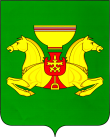               В целях совершенствования взаимодействия органов местного самоуправления с органами территориального общественного самоуправления по реализации социально значимых проектов и инициатив граждан, формирования у населения самоуправленческой активности и создания условий для ее реализации в форме территориального общественного самоуправления, руководствуясь ст. ст. 35, 40 Устава муниципального образования Аскизский район от  года, Администрация Аскизского района Республики Хакасия постановляет:Провести в 2023 году IV районный конкурс «Лучший социально значимый проект органа территориального общественного самоуправления муниципального образования (поселения) Аскизского района» (далее – конкурс).2. Утвердить Положение о конкурсе (приложение 1).3. Утвердить состав организационного комитета по проведению конкурса (приложение 2).4. Утвердить смету расходов на награждение победителей IV районного конкурса «Лучший социально значимый проект органа территориального общественного самоуправления муниципального образования (поселения) Аскизского района» (приложение 3).5. Подвести итоги конкурса до 21 апреля 2023 года.6. Отделу по работе с поселениями и общественностью Администрации Аскизского района Республики Хакасия (Т.М. Золотарева):6.1. Обеспечить координацию мероприятий по проведению конкурса;6.2. Довести информацию о проведении конкурса до глав муниципальных образований (поселений) и председателей территориальных общественных самоуправлений и оказать им методическую помощь в подготовке к участию в конкурсе.7. Направить настоящее постановление для опубликования в газете «Аскизский труженик» и размещения на официальном сайте Администрации Аскизского района Республики Хакасия.8. Контроль за исполнением настоящего постановления возложить на Симаткина В.И., заместителя главы Администрации Аскизского района Республики Хакасия.Исполняющий обязанностиглавы Администрации 							        Е.Ю. КостяковПриложение 1к постановлению Администрации Аскизского района Республики Хакасия от  21.02.2023  № 115-пПОЛОЖЕНИЕо IV районном конкурсе «Лучший социально значимый проект органа территориального общественного самоуправления муниципального образования (поселения) Аскизского района»1. Общие положения1.1. Настоящее Положение устанавливает порядок проведения IV районного конкурса «Лучший социально значимый проект органа территориального общественного самоуправления муниципального образования (поселения) Аскизского района» (далее – Конкурс).1.2. Конкурс проводится в рамках Муниципальной программы «Развитие территориального общественного самоуправления в Аскизском районе», утвержденной постановлением Администрации Аскизского района Республики Хакасия от 30.09.2020 № 668-п.1.3. Конкурс проводится среди органов территориальных общественных самоуправлений (далее – ТОС) городских и сельских поселений Аскизского района в целях совершенствования взаимодействия органов местного самоуправления с органами территориального общественного самоуправления по реализации социально значимых проектов и инициатив граждан, формирования у населения самоуправленческой активности и создания условий для ее реализации в форме территориального общественного самоуправления.1.4. Основными целями проведения Конкурса являются:- стимулирование органов местного самоуправления и органов территориального общественного самоуправления в решении задач социально-экономического развития муниципальных образований (поселений);- повышение общественной активности населения в решении вопросов местного значения;- повышение заинтересованности органов местного самоуправления в организации и развитии территориального общественного самоуправления;- выявление и распространение лучшего опыта работы муниципальных образований (поселений) в работе с территориальным общественным самоуправлением.1.5. Общую координацию мероприятий по проведению Конкурса осуществляет отдел по работе с поселениями и общественностью Администрации Аскизского района Республики Хакасия.1.6. Организационно-методическое сопровождение Конкурса обеспечивает организационный комитет по проведению конкурса, состав  которого формируется из числа представителей органов местного самоуправления и общественных объединений Аскизского района.2. Номинации Конкурса2.1. Конкурс проводится по 3 номинациям:- «Лучший социально значимый проект органа территориального общественного самоуправления муниципального образования городского поселения и сельского поселения «Благоустройство и установка спортивных, детских площадок, малых архитектурных форм»;- «Лучший социально значимый проект органа территориального общественного самоуправления муниципального образования городского поселения и сельского поселения «Мероприятия по увековечиванию памяти погибших при защите Отечества»;- «Лучший социально значимый проект органа территориального общественного самоуправления муниципального образования сельского поселения «Малое село».3. Организационный комитет Конкурса3.1. Организационный комитет по проведению Конкурса (далее – Оргкомитет) в целях организационно-методического сопровождения Конкурса выполняет следующие функции:- формирует и утверждает состав участников Конкурса по номинациям;- определяет перечень и формы представляемых участниками Конкурса материалов;- утверждает критерии оценки проектов, направленных на социально-экономическое развитие муниципальных образований (поселений), представляемых участниками Конкурса;- утверждает положение об экспертном совете Конкурса, формирует состав совета и организует его работу;- утверждает форму заявки для участия в конкурсе;- рассматривает возникающие в ходе проведения Конкурса вопросы;- определяет победителей Конкурса, организует церемонию их награждения.3.2. Решения Оргкомитета принимаются открытым голосованием большинством голосов от числа присутствующих на заседании членов Оргкомитета и оформляются протоколом.3.3. Решения Оргкомитета и соответствующие материалы доводятся до администраций муниципальных образований (поселений) и размещаются на Официальном сайте Администрации Аскизского района Республики Хакасия (далее – Администрация) в информационно-телекоммуникационной сети «Интернет».3.4. Оргкомитет возглавляет председатель (в его отсутствие – заместитель председателя), который организует работу Оргкомитета, председательствует на заседаниях, несет ответственность за выполнение возложенных на него задач.3.5. Подготовку материалов заседаний Оргкомитета осуществляет секретарь Оргкомитета.3.6. Заседание Оргкомитета считается правомочным, если на нем присутствует не менее половины списочного состава членов Оргкомитета;3.7. Члены Оргкомитета наделяются правом на проверку достоверности представляемых на Конкурс сведений, в том числе с выездом в муниципальные образования (поселения).4. Порядок проведения Конкурса4.1. Конкурс проводится в два этапа:- первый этап с 20 марта по 07 апреля 2023 года: с 20 марта по 24 марта 2023 года включительно - представляются заявки на участие в Конкурсе и конкурсные материалы по адресу: 655700, Республика Хакасия, с.Аскиз, ул.Суворова, 2, каб. 307 (Администрация Аскизского района); с 27 марта по 07 апреля 2023 года – комиссионное рассмотрение конкурсных материалов.- второй этап 14 апреля 2023 года.4.2. Первый этап проводится в заочной форме посредством комплексной оценки представленных участниками Конкурса социально значимых проектов муниципальных образований (поселений).Комплексная оценка осуществляется экспертным советом Конкурса. Положение об экспертном совете, а также методика комплексной оценки социально значимых проектов муниципальных образований (поселений) определяются на первом заседании Оргкомитета и не позднее чем за 10 дней до начала приема конкурсных заявок доводятся до администраций муниципальных образований (поселений).По результатам комплексной оценки социально значимых проектов муниципальных образований (поселений) в каждой из номинаций выстраивается рейтинг участников, где наиболее высокую позицию занимает участник с большим количеством баллов, наиболее низкую – участник с наименьшим количеством баллов.Участники, занявшие в рейтинге первые три позиции (в каждой номинации), выходят во второй этап конкурса.Решения экспертного совета оформляются протоколом.Протоколы экспертного совета передаются в Оргкомитет не позднее чем через три календарных дня с даты их составления.Информация о результатах комплексной оценки социально значимых проектов муниципальных образований (поселений) доводится до участников не позднее чем через пять календарных дней с даты завершения первого этапа Конкурса.4.3. На втором этапе проекты представляются в форме мультимедийных презентаций, сопровождаемых выступлениями участников Конкурса.Презентация и оценка проектов проводится на открытом заседании Оргкомитета, на которое приглашаются главы муниципальных образований (поселений) и председатели ТОС.Критерии оценки проектов также определяются Оргкомитетом. Обязательным условием является участие органов территориального общественного самоуправления муниципальных образований (поселений) в процессе разработки и реализации проектов, представляемых участниками Конкурса.Решение открытого заседания Оргкомитета оформляется протоколом.Для участия в Конкурсе главы муниципальных образований (поселений) самостоятельно представляют в Оргкомитет заявку, проект и иные конкурсные материалы.Форма заявки и перечень конкурсных материалов доводятся до администраций муниципальных образований (поселений) после первого заседания Оргкомитета.Персональная ответственность за достоверность представленных сведений возлагается на глав муниципальных образований (поселений).4.4. Конкурсные материалы, представленные с нарушением установленного срока, не рассматриваются и возвращаются участникам конкурса.4.5. Конкурсные материалы регистрируются с присвоением номера в день их получения Администрацией.4.6 Конкурсные материалы, участвующие на республиканском конкурсе «На лучший социально значимый проект муниципального образования (поселения) Республики Хакасия» не принимаются.5. Подведение итогов Конкурса5.1. По итогам второго этапа Конкурса в каждой номинации определяется по одному победителю (первое место) и призеры (второе и третье места), которые награждаются в следующем соответствии:в номинации «Лучший социально значимый проект органа территориального общественного самоуправления муниципального образования городского поселения и сельского поселения «Благоустройство и установка спортивных, детских площадок, малых архитектурных форм»:первое место – премия 300 тысяч рублей;второе место – премия 200 тысяч рублей;третье место – премия 150 тысяч рублей;в номинации «Лучший социально значимый проект органа территориального общественного самоуправления муниципального образования городского поселения и сельского поселения «Мероприятия по увековечиванию памяти погибших при защите Отечества»:первое место – премия 300 тысяч рублей;второе место – премия 200 тысяч рублей;третье место – премия 150 тысяч рублей;в номинации «Лучший социально-значимый проект органа территориального общественного самоуправления муниципального образования сельского поселения «Малое село»:первое место – премия 300 тысяч рублей;второе место – премия 200 тысяч рублей;третье место – премия 150 тысяч рублей;5.2. Церемония награждения победителей и призеров Конкурса будет проводиться на торжественном мероприятии Аскизского района.5.3. Итоги Конкурса освещаются на Официальном сайте Администрации в информационно-телекоммуникационной сети «Интернет» и районных средствах массовой информации.6. Предоставление и расходование финансовых средств,контроль и отчетность6.1. Финансовые средства предоставляются муниципальным образованиям (поселениям) из бюджета муниципального образования Аскизский район в форме иных межбюджетных трансфертов в соответствии с постановлением Администрации Аскизского района Республики Хакасия, принимаемым по итогам Конкурса.На основании постановления Администрации между органами местного самоуправления муниципальных образований (поселений) и Администрацией заключаются соглашения, в которых указываются условия предоставления, порядок перечисления иных межбюджетных трансфертов, порядок возврата при нарушении условий, установленных при их предоставлении, порядок и сроки предоставления отчетности об использовании иных межбюджетных трансфертов, а также порядок осуществления контроля специалистами Администрации Аскизского района за соблюдением сроков исполнения проектов муниципальными образованиями (поселениями) и других условий, установленных Бюджетным Кодексом Российской Федерации при предоставлении иных межбюджетных трансфертов. Приложение 2к постановлению Администрации Аскизского района Республики Хакасия от 21.02.2023  № 115-пСОСТАВорганизационного комитета по проведению IV районного конкурса «Лучший социально значимый проект органа территориального общественного самоуправления муниципального образования (поселения) Аскизского района»Приложение 3к постановлению Администрации Аскизского района Республики Хакасия от 21.02.2023   № 115-пСмета расходовна награждение победителей IV районного конкурса «Лучший социально значимый проект органа территориального общественного самоуправления муниципального образования (поселения) Аскизского района»РОССИЙСКАЯ  ФЕДЕРАЦИЯАДМИНИСТРАЦИЯАСКИЗСКОГО  РАЙОНА РЕСПУБЛИКИ  ХАКАСИЯРОССИЙСКАЯ  ФЕДЕРАЦИЯАДМИНИСТРАЦИЯАСКИЗСКОГО  РАЙОНА РЕСПУБЛИКИ  ХАКАСИЯРОССИЙСКАЯ  ФЕДЕРАЦИЯАДМИНИСТРАЦИЯАСКИЗСКОГО  РАЙОНА РЕСПУБЛИКИ  ХАКАСИЯРОССИЯ  ФЕДЕРАЦИЯЗЫХАКАС  РЕСПУБЛИКАЗЫНЫНАСХЫС  АЙМАFЫНЫНУСТАF-ПАСТААРОССИЯ  ФЕДЕРАЦИЯЗЫХАКАС  РЕСПУБЛИКАЗЫНЫНАСХЫС  АЙМАFЫНЫНУСТАF-ПАСТААРОССИЯ  ФЕДЕРАЦИЯЗЫХАКАС  РЕСПУБЛИКАЗЫНЫНАСХЫС  АЙМАFЫНЫНУСТАF-ПАСТААПОСТАНОВЛЕНИЕПОСТАНОВЛЕНИЕПОСТАНОВЛЕНИЕПОСТАНОВЛЕНИЕ   от 21.02.2023   от 21.02.2023с.Аскизс.Аскизс.Аскизс.Аскиз                              № 115-п                              № 115-пО проведении в 2023 году IV районного конкурса «Лучший социально значимый проект органа территориального общественного самоуправления муниципального образования (поселения) Аскизского района»О проведении в 2023 году IV районного конкурса «Лучший социально значимый проект органа территориального общественного самоуправления муниципального образования (поселения) Аскизского района»О проведении в 2023 году IV районного конкурса «Лучший социально значимый проект органа территориального общественного самоуправления муниципального образования (поселения) Аскизского района»Челтыгмашев Александр Сергеевич председатель Совета депутатов Аскизского района, председатель организационного комитета;  Симаткин Вячеслав Ивановичзаместитель главы Администрации Аскизского района Республики Хакасия, заместитель председателя организационного комитета (по согласованию);Баскучекова Елизавета Упленковнаведущий специалист отдела по работе с поселениями и общественностью Администрации Аскизского района Республики Хакасия, секретарь организационного комитета.Члены организационного комитета:Члены организационного комитета:Барашкова Келемана Васильевнаначальник МКУ «Управление культуры администрации Аскизского района Республики Хакасия»;Золотарева Татьяна Михайловназаведующий отделом по работе с поселениями и общественностью Администрации Аскизского района Республики Хакасия;Миллер Тарина Сергеевна председатель Общественной палаты муниципального образования Аскизский район (по согласованию);Тохтобина Алевтина Алексеевнапредседатель Совета ветеранов Аскизского района;Труфанова Ольга ВладимировнаГлавный специалист по охране окружающей среды и природопользованию Администрации Аскизского района Республики Хакасия;Шроо Юлия Петровнаначальник пресс-службы Администрации Аскизского района Республики Хакасия.НаименованиеКоличествоСумма за ед. (руб.)Номинация «Лучший социально значимый проект органа территориального общественного самоуправления муниципального образования городского поселения и сельского поселения «Благоустройство и установка спортивных, детских площадок, малых архитектурных форм»Номинация «Лучший социально значимый проект органа территориального общественного самоуправления муниципального образования городского поселения и сельского поселения «Благоустройство и установка спортивных, детских площадок, малых архитектурных форм»Номинация «Лучший социально значимый проект органа территориального общественного самоуправления муниципального образования городского поселения и сельского поселения «Благоустройство и установка спортивных, детских площадок, малых архитектурных форм»- первое место1 300 000- второе место1 200 000- третье место1 150 000Номинация «Лучший социально значимый проект органа территориального общественного самоуправления муниципального образования городского поселения и сельского поселения «Мероприятия по увековечиванию памяти погибших при защите Отечества»Номинация «Лучший социально значимый проект органа территориального общественного самоуправления муниципального образования городского поселения и сельского поселения «Мероприятия по увековечиванию памяти погибших при защите Отечества»Номинация «Лучший социально значимый проект органа территориального общественного самоуправления муниципального образования городского поселения и сельского поселения «Мероприятия по увековечиванию памяти погибших при защите Отечества»- первое место1300 000- второе место1 200 000- третье место1150 000Номинация «Лучший социально-значимый проект органа территориального общественного самоуправления муниципального образования сельского поселения «Малое село»Номинация «Лучший социально-значимый проект органа территориального общественного самоуправления муниципального образования сельского поселения «Малое село»Номинация «Лучший социально-значимый проект органа территориального общественного самоуправления муниципального образования сельского поселения «Малое село»- первое место1300 000- второе место1 200 000- третье место1150 000ИТОГО:1 950 0000